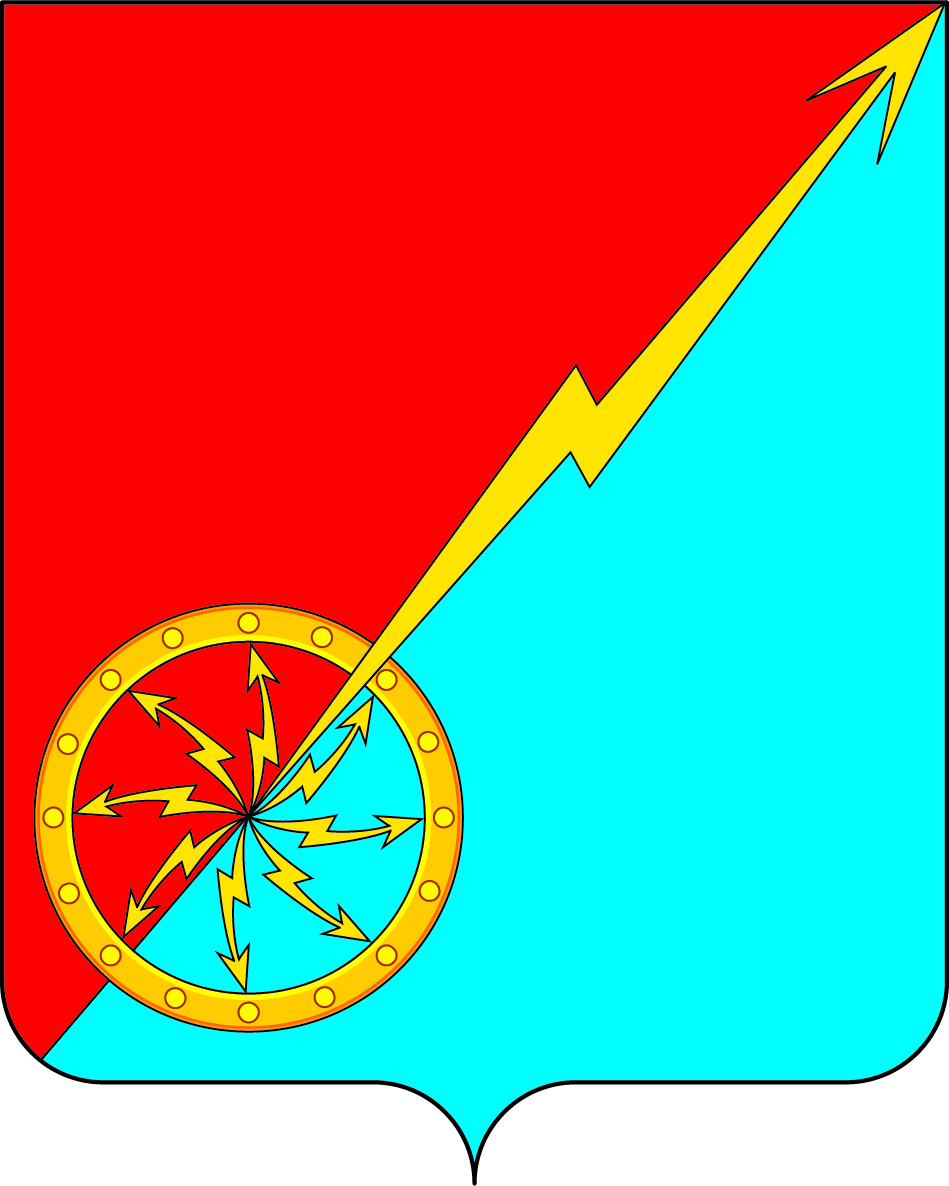 Российская федерацияЩекинский район Тульской областиАдминистрация муниципального образования город СоветскЩекинского районаПОСТАНОВЛЕНИЕ15 мая 2015года                                           №_5-69Об организации мероприятий по обеспечению условий безопасного отдыха людей на водных объектах, расположенных на территории муниципального образования город Советск Щекинского района, в 2015годуВ целях обеспечения безопасного отдыха населения на реках и водоемах муниципального образования город Советск Щекинского района, недопущения гибели людей на воде, в соответствии с Федеральным Законом от 06.10.. № 131-ФЗ «Об общих принципах организации местного самоуправления в Российской Федерации», Водным кодексом Российской Федерации от 03.06.2006 г. № 74-ФЗ, постановления администрации Тульской области от 04.04.2006 г. № 164 «Об утверждении Правил охраны жизни людей на водных объектах в Тульской области и Правил пользования водными объектами для плавания на маломерных судах в Тульской области», постановлением администрации Щекинского района от 30.04.2015г. № 4-724 «Об организации мероприятий по обеспечению условий безопасного отдыха  людей на водных объектах, расположенных муниципального образования Щекинский район в 2015году», Уставом муниципального образования город Советск Щекинского района, администрация муниципального образования город Советск Щекинского района ПОСТАНОВЛЯЕТ:1. Определить местами массового отдыха населения на водных объектах муниципального образования город Советск Щекинского района:1.1. Водохранилище в городе Советск (в районе пляжа). Ответственного за содержание пляжа назначить Моисеева И.О. 1.2. Пункт проката лодок и катамаранов на территории Щекинского водохранилища по адресу: г. Советск, ул. Советская, д. 2-а. Определить ответственным за пункт проката лодок и катамаранов директора ООО «Танатал» Зыкова Н.А.2. Организовать выполнение комплекса организационных и практических мероприятий в соответствии с Планом мероприятий по обеспечению безопасности населения на водных объектах муниципального образования город Советск  Щекинского района на 2015 год и протоколом от 15.04.2015 г. № 3 заседания комиссии по предупреждению и ликвидации чрезвычайных ситуаций и обеспечению пожарной безопасности администрации муниципального образования город Советск Щекинского района в течение купального сезона.3. Провести комиссионное обследование водоема с составлением акта на предмет его пригодности для купания и предоставить его копию в отдел по ГО, ЧС и охране окружающей среды администрации Щекинского района в срок до 25.05.2015 г.4. Провести очистку дна Щекинского водохранилища  в местах купания населения и подготовить места массового отдыха к техническому освидетельствованию в сроки, определенные Государственной инспекции по маломерным судам МЧС России по Тульской области.5. До начала купального сезона установить предупреждающие знаки и аншлаги о запрещении купания на водных объектах, не имеющих разрешения на использование в качестве мест массового отдыха на воде.6. Организовать работу по недопущению купания населения в необорудованных местах, создав дежурные группы из числа сотрудников администрации и пункта полиции «Советский» ОМВД России по Щекинскому району.7. Обеспечить эксплуатацию пункта проката лодок и катамаранов в соответствии  с порядком пользования катамаранами, лодками и пунктами их проката (Приложение 2), обязательными требованиями, установленными нормативными правовыми актами в области санитарно-эпидемиологического благополучия населения.8. Организовать через средства массовой информации листовки, памятки доведение до населения правил безопасного поведения на водных объектах, перечень водоемов, имеющих разрешение на использование в качестве мест отдыха в течение купального сезона.9. О случаях гибели людей на водных объектах информировать муниципальное казенное учреждение «Единая дежурная диспетчерская служба муниципального образования Щекинский район».10. Организовать контроль за эксплуатацией пляжа с привлечением представителей территориального отдела Управления Роспотребнадзора по Тульской области в Щекинском, Плавском и Тепло-Огаревском районах, Государственной инспекции по маломерным судам МЧС России по Тульской области, пункта полиции «Советский» ОМВД по Щекинскому району в течение купального сезона.11. Признать утратившим силу постановление администрации муниципального образования город Советск Щекинского района от 14.05.2014 г. № 5-51 «Об организации мероприятий по обеспечению условий безопасного отдыха людей на водных объектах, расположенных на территории муниципального образования город Советск Щекинского района, в 2014 году».12. Контроль за исполнением постановления возложить на заместителя главы администрации МО город Советск Щекинского района.13. Постановление вступает в силу со дня подписания.Глава администрации 	                                                         Н.В. Мясоедов муниципального образования город Советск 	Согласовано:                                                                                                           В.И. Борискин                                                                                                         О.А. ПузочкинаИсп. Капкова Н.Ю.Тел.(48751)7-45-41Приложение 1к постановлению администрации муниципального образования город  Советск Щекинского района от   ________2015 №  ______ПЛАНмероприятий по обеспечению безопасности населения на водных объектахмуниципального образования город Советск Щекинского района на 2015 год.Глава администрациимуниципального образования г. Советск                                 Н.В. МясоедовИнспектор сектора по правовой, кадровой и административной работе                                                       Капкова Н.Ю.Приложение 2к постановлению администрации муниципального образования город  Советск Щекинского района от   ________2015 №  ______Порядок пользования лодками, катамаранами и пунктами их проката1. Места размещения пунктов проката лодок и катамаранов устанавливаются органами местного самоуправления. Пункты проката должны быть поставлены на учет в ГИМС МЧС России по Тульской области.
2. Пункты проката лодок и катамаранов должны размещаться на участках с малой скоростью течения воды и в местах, защищенных от воздействия волн.
3. Пункт проката должен иметь специально оборудованный причал для посадки и высадки пассажиров.
4. Перед открытием навигации на акватории пункта проката необходимо производить контрольное траление и промеры глубин.
5. Каждый приписанный к пункту проката катамаран или лодка должены иметь:
1) постоянно закреплённое за ними место стоянки с указанием бортового номера;
2) бортовой регистрационный номер;
3) спасательные жилеты по количеству человек;
4) спасательный круг;
5) носовой фал.
6. В пунктах проката должен быть журнал, в котором должны быть следующие записи: 
1) фамилия, имя, отчество лица, выдавшего и принявшего катамаран или лодку;
2) название и номер документа, по которому произведена выдача катамарана или лодки (паспорт: номер, кем выдан, дата выдачи или иной документ, удостоверяющий личность).
3) фамилия, имя, отчество лица, взявшего напрокат катамаран или лодку, и количество пассажиров;
4) номер катамарана/лодки;
5) точная дата выдачи и сдачи катамарана/лодки (месяц, день, час, минута).
7. Катание на катамаранах/лодках должно осуществляться только на акваториях, обставленных буйками, а во время катания на воде в обязательном порядке на пункте проката должно дежурить спасательное судно.
8. Катамараны/лодки должны пройти техническое освидетельствование в ГИМС МЧС России по Тульской области.
9. Каждый пункт проката должен иметь следующие документы:
1) журнал по технике безопасности;
2) журнал приёма-выдачи катамаранов/лодок;
3) инструкцию по использованию катамаранов/лодок;
4) схему акватории для катания на катамаранах/лодках.
10. Ответственность за правильное использование катамаранов/лодок несёт руководство (владелец) пункта проката.
Глава администрациимуниципального образования г. Советск                                 Н.В. МясоедовИнспектор сектора по правовой, кадровой и административной работе                                                       Капкова Н.Ю.Мероприятия в период купального сезонаМероприятия в период купального сезонаМероприятия в период купального сезонаМероприятия в период купального сезонаМероприятия в период купального сезонаМероприятия в период купального сезонаМероприятияДата проведенияОтветственные исполнителиОтветственные исполнителиОтметка о выполненииОтметка о выполнении1. Проведение совещания с руководителями организаций независимо от ведомственной принадлежности и форм собственности, являющимися владельцами, руководителями организаций, которые в плановом порядке готовят водные объекты для массового отдыха и купания по вопросам обеспечения безопасности людейдо 15.05до 15.05Председатель КЧС и ОПБВыполнено (протокол №3 от 15.04.15г.)Выполнено (протокол №3 от 15.04.15г.)2. Согласование технического освидетельствования мест массового отдыха на водных объектах в ГИМС МЧС России по Тульской областидо 31.05до 31.05Председатель КЧС и ОПБ3. Исполнение требований части 1 статьи 6.9 Закона Тульской области № 388-ЗТО «Об административных правонарушениях в Тульской области»в течение сезонав течение сезонаПункт полиции «Советский» ОМВД России по Щекинскому району4. Проведение водолазного обследования дна водных объектов, используемых для массового отдыха населениядо 20.05до 20.05Председатель КЧС и ОПБ5. Проведение очистки дна водных объектов в местах купания населениядо 20.05до 20.05Председатель КЧС и ОПБ6. Подготовка мест массового отдыха населения (пляжей, зон отдыха) в соответствии с Постановлением администрации Тульской области от 04.04.2006г. №164в течение сезонав течение сезонаПредседатель КЧС и ОПБ7. Организация дежурства спасателей ведомственных и общественных спасательных постов в местах массового отдыха населения на водных объектахв течение сезонав течение сезонаПредседатель КЧС и ОПБОборудован спасательный пост. Организовано дежурство 2-х спасателей8. Организация совместных патрулирований и рейдов с сотрудниками правоохранительных органов на водоемах в целях укрепления правопорядка в местах купанияв течение сезонав течение сезонаПредседатель КЧС и ОПБ9. Установка информационных знаков в местах, запрещенных (разрешенных) для купанияв течение сезонав течение сезонаПредседатель КЧС и ОПБ ООО Аншлаги установлены10. Обеспечение безопасности участников и зрителей при проведении соревнований, праздников и других массовых мероприятий на водев течение сезонав течение сезонаПредседатель КЧС и ОПБ, организаторы мероприятий по согласованию с ГИМС МЧС России по Тульской области11. Организация и проведение в учебных заведениях профилактических бесед «Правила поведения на воде»в течение сезонав течение сезонаПредседатель КЧС и ОПБ, руководители учебных заведенийРаздача памяток12. Проведение месячника безопасности на водных объектах в течение купального сезонав течение купального сезонаПредседатель КЧС и ОПБ13. Организация профилактической работы с населением по мерам безопасности и предупреждению   несчастных случаев на водных объектахв течение сезонав течение сезонаПредседатель КЧС и ОПБ, инспектор по ГО и ЧС